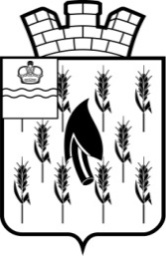 CОБРАНИЕ ПРЕДСТАВИТЕЛЕЙГОРОДСКОГО ПОСЕЛЕНИЯ«ПОСЕЛОК ВОРОТЫНСК»РЕШЕНИЕВ целях приведения  муниципальных нормативных правовых актов в соответствии с действующим законодательством, в соответствии с Федеральным законом от 06.10.2003 № 131-ФЗ «Об общих принципах организации местного самоуправления в Российской Федерации», Уставом городского поселения «Поселок Воротынск»Собрание представителей РЕШИЛО:1.Признать утратившим силу  Решение Собрания представителей городского поселения «Поселок Воротынск» №20 от 31.07.2018г. «Об утверждении состава общественной комиссии по топономике и памятникам мемориального значения ГП «Поселок Воротынск». 2.Настоящее Решение вступает в силу с момента его официального опубликования (обнародования).Глава городского поселения                                        «Поселок Воротынск»                                                            О.И.Литвинова 24 .01.2024 года                                                №05 О признании утратившим силу Решения Собрания представителейгородского поселения «Поселок Воротынск» №20 от 31.07.2018г. «Об утверждении состава общественной комиссии по топономике и памятникам мемориального значения ГП «Поселок Воротынск»